Pluto TV Goes Live On Verizon The companies aren’t offering a precise number, but say “tens of millions” of Verizon customers will now have access to Pluto’s hundreds of channels, a significant step in the evolution of the pay-TV bundle. Verizon has just shy of 116 million wireless customers, plus four million video subscribers on FiOS and another six million FiOS broadband customers.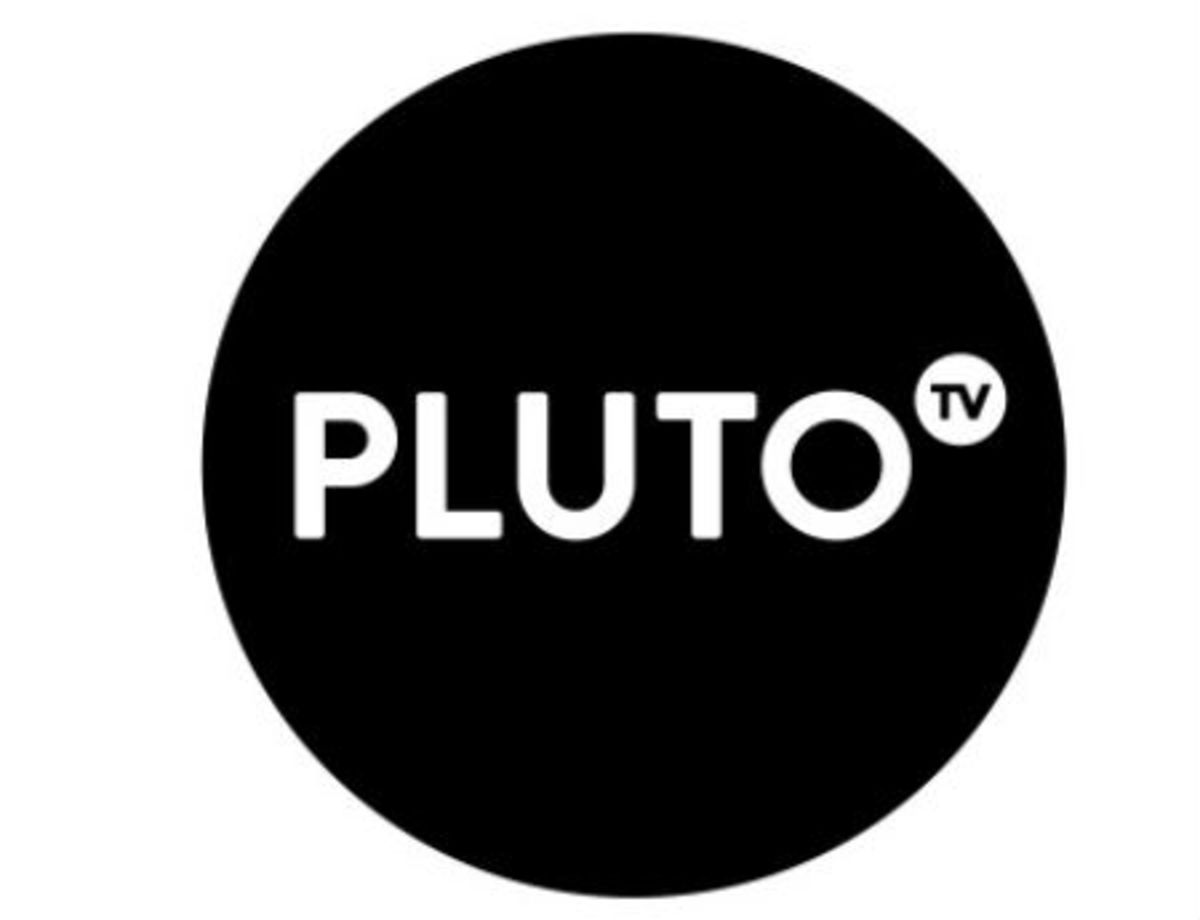 Deadline 7.23.20https://deadline.com/2020/07/pluto-tv-goes-live-on-verizon-in-biggest-free-streaming-distribution-deal-to-date-1202992855/?utm_source=Listrak&utm_medium=Email&utm_term=Pluto+TV+Goes+Live+On+Verizon&utm_campaign=Baseball%27s+Return+Helps+Fox+Reel+In+%e2%80%98Tsunami%e2%80%99+Of+Ad+Dollars